Всероссийская Акция «Георгиевская лента» в ГКОУ для детей-сирот с.КамышлаВ преддверии празднования Дня Победы в России стартовала всероссийская акция «Георгиевская лента». ГКОУ для детей-сирот с.Камышла  присоединилось к проведению этой акции.
Георгиевская лента - это символ праздника, символ нашего уважения к людям, победившим в этой ужасной войне, символ уважения и памяти павшим. Это наша память, наше отношение к событиям, которые происходили с 1941 по 1945 год. Это погибшие бойцы и мирные труженики тыла, это дети и вдовы войны, это блокадный Ленинград, это концлагеря, это сожженные деревни. Это наши деды и прадеды. Это наша боль, это наша гордость...
Акция «Георгиевская ленточка» — эстафета нашей памяти, уважения к подвигам отцов и дедов. Все - педагоги, обучающиеся и персонал образовательного учреждения, ответственно и с гордостью носят символ Победы над фашистским злом – Георгиевскую ленту. Активисты ученического соуправления «Мы вместе» и активисты РДШ   с гордостью несли Вахту Памяти у мемориала погибшим в Великой Отечественной войне, возложили цветы. МЫ ПОМНИМ, ЧТИМ И ГОРДИМСЯ...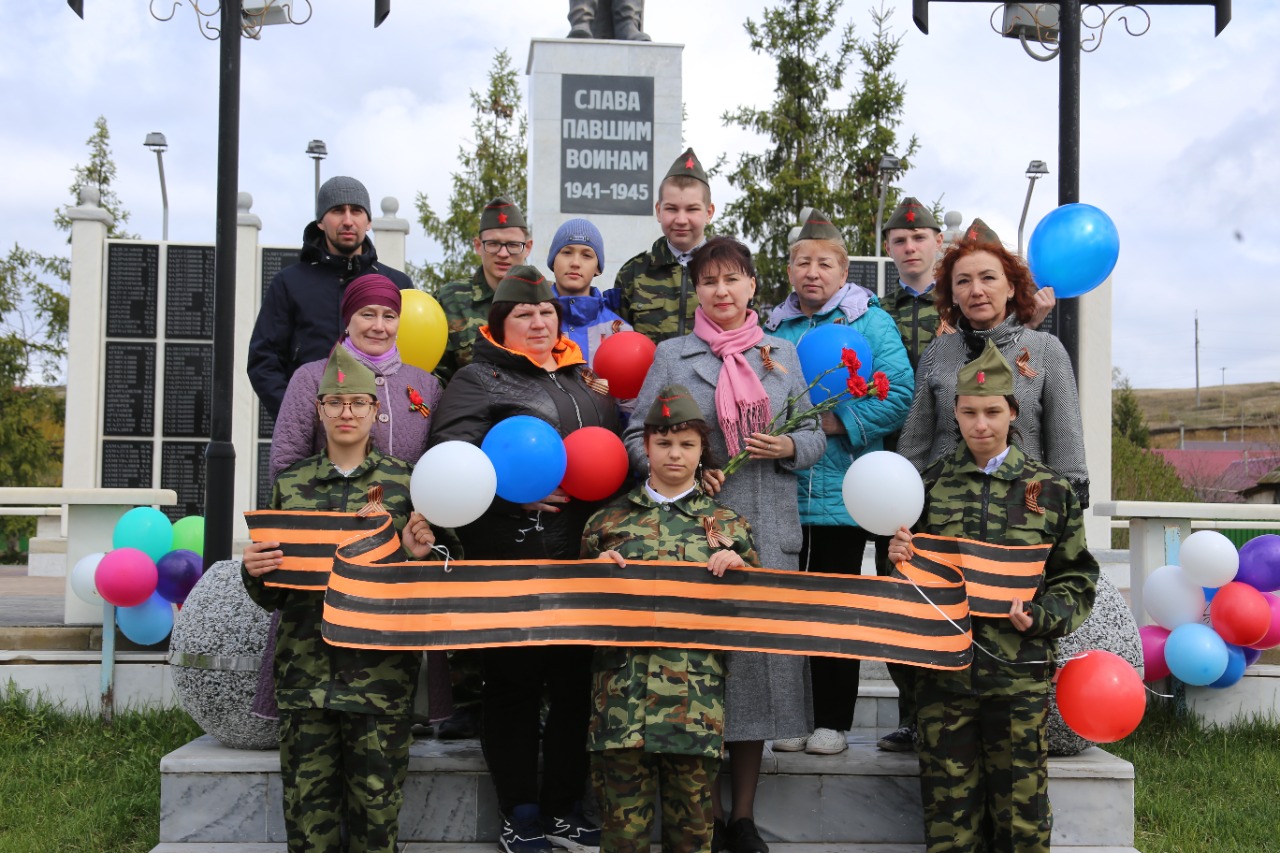 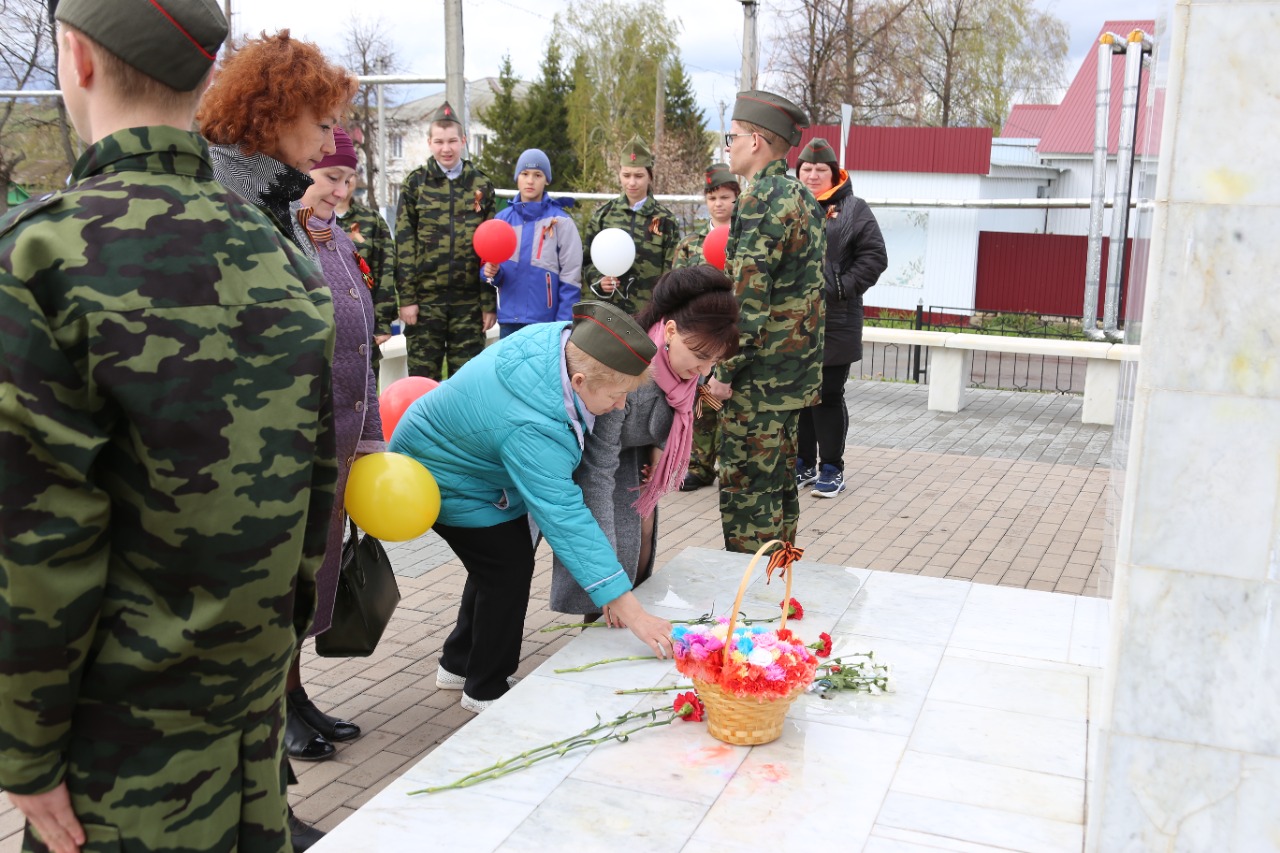 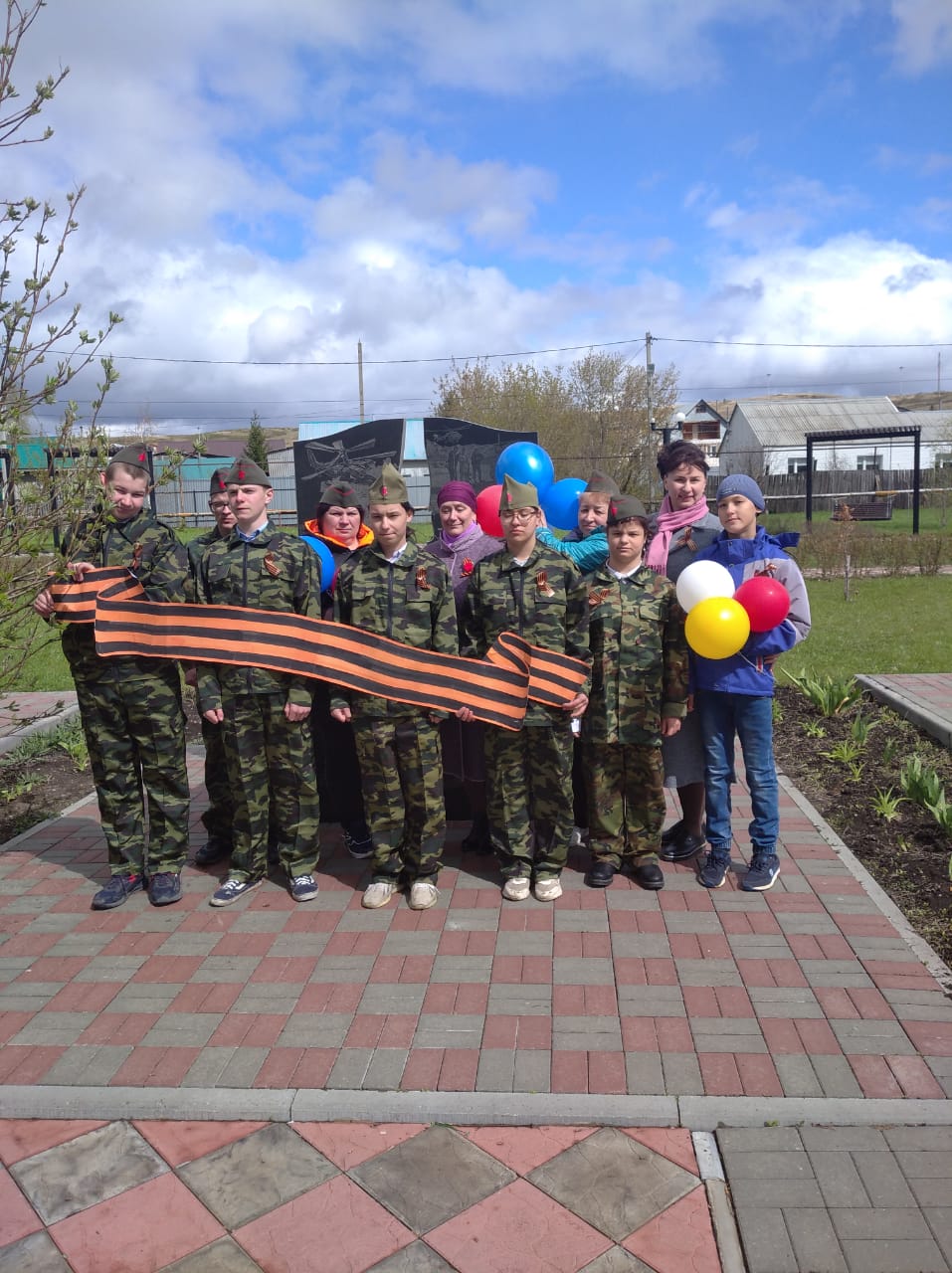 